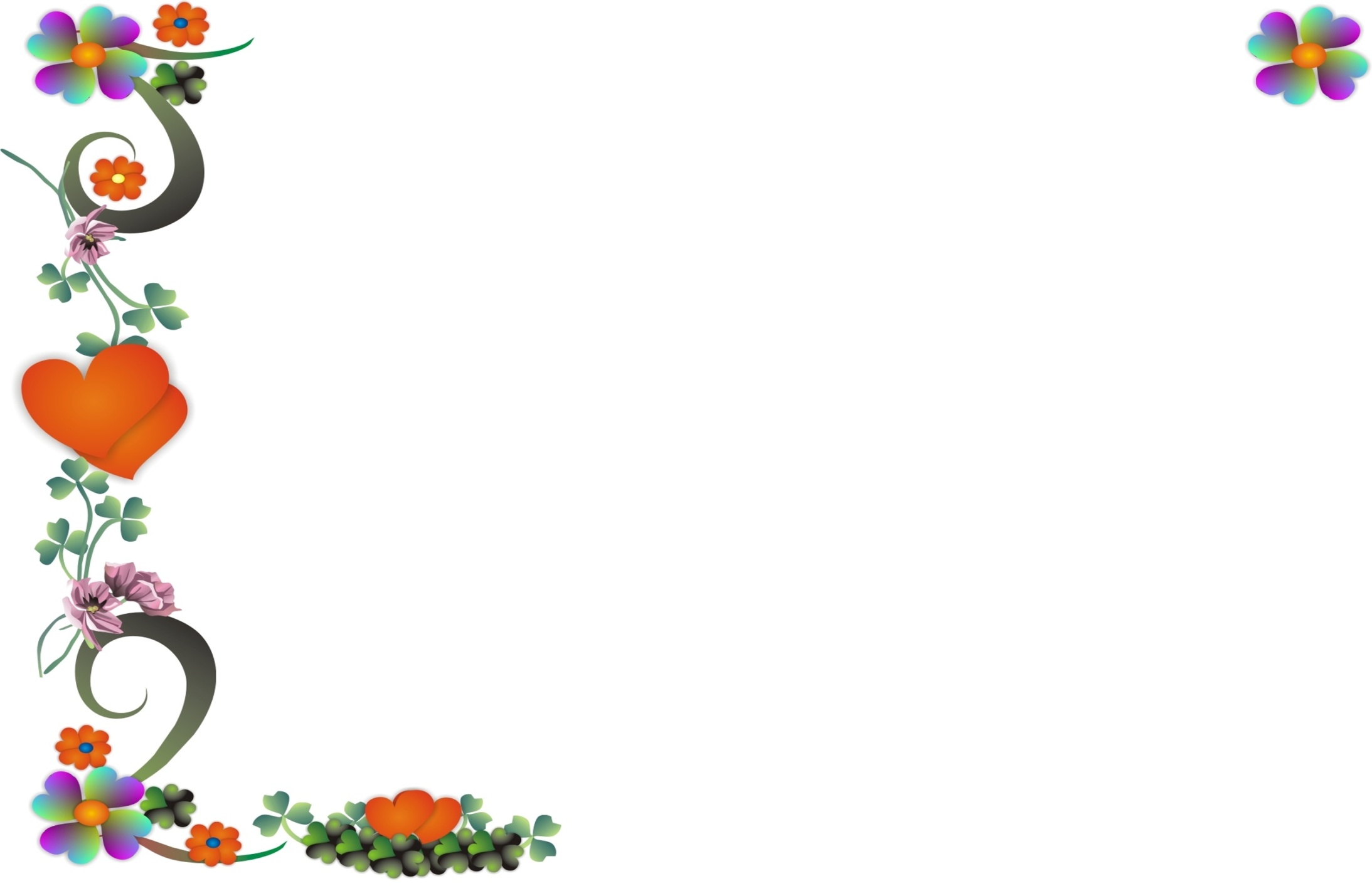 January 2020SUNMONTUEWEDTHUFRISAT293031123456789101112131415161718192021222324252627282930311Notes:Notes:Jan 01New Year's DayJan 02New Year's Day Holiday (SCT)February 2020SUNMONTUEWEDTHUFRISAT2627282930311234567891011121314151617181920212223242526272829Notes:Notes:March 2020SUNMONTUEWEDTHUFRISAT123456789101112131415161718192021222324252627282930311234Notes:Notes:Mar 17St. Patrick's Day (NIR)April 2020SUNMONTUEWEDTHUFRISAT29303112345678910111213141516171819202122232425262728293012Notes:Notes:Apr 10Good FridayApr 13Easter MondayMay 2020SUNMONTUEWEDTHUFRISAT262728293012345678910111213141516171819202122232425262728293031123456Notes:Notes:May 08Early May Bank Holiday (VE Day)May 25Spring Bank HolidayJune 2020SUNMONTUEWEDTHUFRISAT311234567891011121314151617181920212223242526272829301234Notes:Notes:July 2020SUNMONTUEWEDTHUFRISAT282930123456789101112131415161718192021222324252627282930311Notes:Notes:Jul 13Battle of the Boyne Holiday (NIR)August 2020SUNMONTUEWEDTHUFRISAT2627282930311234567891011121314151617181920212223242526272829303112345Notes:Notes:Aug 03Summer Bank Holiday (SCT)Aug 31Summer Bank HolidaySeptember 2020SUNMONTUEWEDTHUFRISAT3031123456789101112131415161718192021222324252627282930123Notes:Notes:October 2020SUNMONTUEWEDTHUFRISAT2728293012345678910111213141516171819202122232425262728293031Notes:Notes:November 2020SUNMONTUEWEDTHUFRISAT12345678910111213141516171819202122232425262728293012345Notes:Notes:Nov 05Guy Fawkes DayNov 30St. Andrew's Day (SCT)December 2020SUNMONTUEWEDTHUFRISAT29301234567891011121314151617181920212223242526272829303112Notes:Notes:Dec 25Christmas DayDec 28Boxing Day (substitute day)